Measurement of the wavelength of light in water using a diffraction gratingApparatus:A rectangular plastic container such as a transparent storage box about 35cm by 55cm if using the photonics explorer diffraction grating, a diffraction grating, a laser and water.Method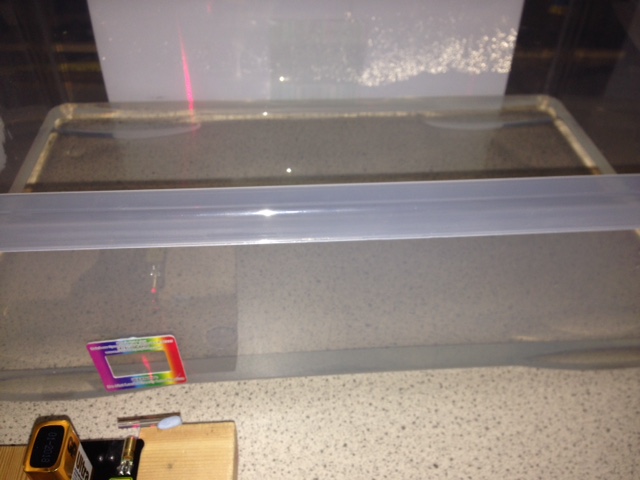 Attach the grating to the outside of the plastic container so it is half above and half below the water surface, see figure 1. Place a glass rod horizontally in the path of the laser beam, this causes the laser beam to form a vertical line. Direct the laser so the line of laser light is half above and half below the water and normal to the diffraction grating.Place a sheet of white paper along the opposite side of the box, this is the screen on which the position of the zero and first order positions can be marked, see figure 2. 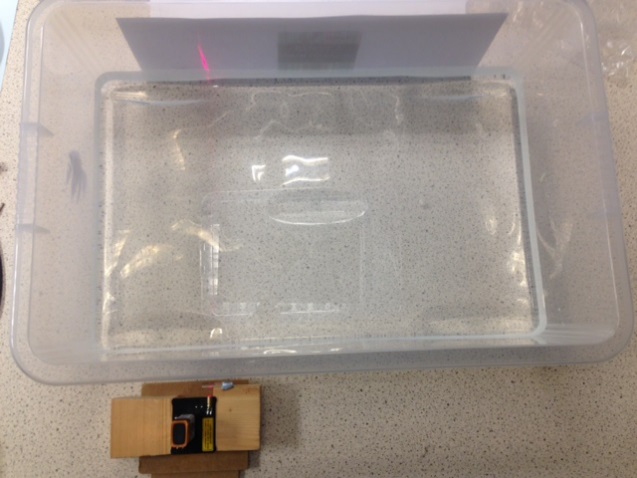 The line of laser light splits into two parts as a result of the section above the water being diffracted through a larger angle than the section below the water, see figure 3. This results from the fact that light travels slower in water than in air. The room will need to be darkened to see the diffracted light.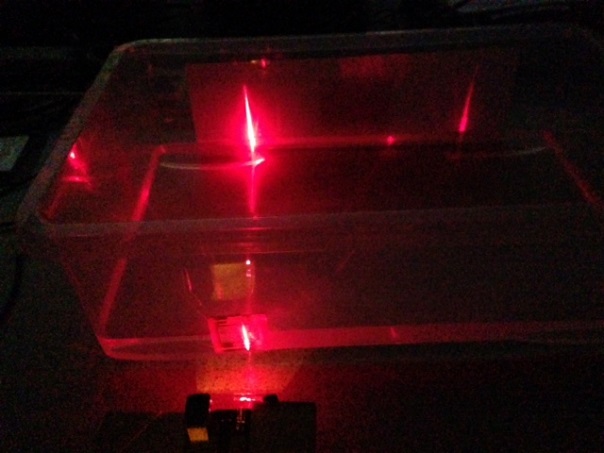 The photonic explorer grating will enable the first order diffraction line to be seen on the screen and its position is significantly different in water compared to air.Theorynλ = d Sinθ for light normally incident on a diffraction grating.n is the order 0,1,2,3 etc,λ is the wavelength of the light,d is the grating spacing andθ is the angle the light is diffracted at.nwater sin θwater = nair sin θair    remembering λwater/ λair = nair/nwaterThis gives sin θwater/ sin θair  = nair/nwater = λwater/ λairThis enables the refractive index of water and the wavelength of the light in water to be found.Typical results:Width of storage box = 35.0 ±0.1 cmDistance from zero order to first order in water = 19.5 ±0.1 cmDistance from zero order to first order in water = 29.5 ±0.1 cmtan θwater =19.5/35.0tan θair = 30.7/35.0n water = sin θair/ sin θwater = 1.32 ± 0.01It is good practice to plot a graph and this could be done by placing a white plastic ruler in the tank at different distances from the grating and parallel to the grating as this would give more data points. When doing this experiment with a plastic storage box check its width at the water’s surface. Some boxes change width by 2 cm.